
SATURDAY JULY 31, 2021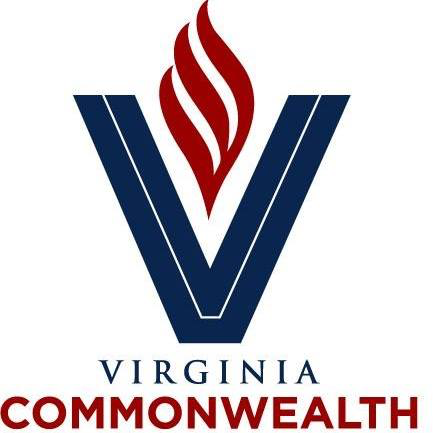 Indoor ArenaJudge: TBDCourse Designer: Christine French Show Secretary: Diane HinchAnnouncer/EMT: Ariadne PaxtonShow start: 8:30 AMLimited Schooling from 7:30AM-8AMUnjudged Warmup (Run all day)*Green Hunter 2’6”/ 3’*Green Hunter 2’6”/ 3’*Green Hunter Under Saddle*Low Hunter 3’*Low Hunter 3’*Low Hunter Under Saddle*Children’s Hunter 3’*Children’s Hunter 3’*Children’s Hunter Under Saddle*Adult Amateur Hunter 3’*Adult Amateur Hunter 3’*Adult Amateur Hunter Under Saddle*SWVHJA Hunter Seat Medal*SWVHJA Adult Medal*SWVHJA Adult Equitation on the Flat*SWVHJA Jr. Equitation on the Flat (14 and under)*SWVHJA Jr. Equitation on the Flat (15-17)Collegiate Equitation on the FlatLiberty University Medal 2’6”*Special Children’s Hunter 2’6” or 2’9”*Special Children’s Hunter 2’6” or 2’9”*Special Children’s Hunter Under Saddle*Special Adult Hunter 2’6” or 2’9”*Special Adult Hunter 2’6” or 2’9”*Special Adult Hunter Under SaddleNot to start before 12:00 PMLimited 20-minute schooling break & drag*Adult Pleasure Hunter GAYP*Adult Pleasure Hunter W/T*Adult Pleasure Hunter W/T/C*Junior Pleasure Hunter GAYP*Junior Pleasure Hunter W/T*Junior Pleasure Hunter W/T/C*Pony Pleasure Hunter GAYP*Pony Pleasure Hunter W/T*Pony Pleasure Hunter W/T/C*Intermediate Hunter 2’3”*Intermediate Hunter 2’3”*Intermediate Hunter Under SaddlePleasure Hunter 2’Pleasure Hunter 2’Pleasure Hunter Under Saddle*Beginner Equitation 2’*Beginner Equitation 2’*Beginner Equitation on the FlatLiberty Mini Medal 2’*Pre-Beginner 18”*Pre-Beginner 18”*Pre-Beginner Equitation on the FlatCrossrail EquitationCrossrail EquitationCrossrail Equitation on the Flat